        Лепка в старшей группе          «Весенний ковер»                             Выполнили: О.Л.Абрамцова,                                                Ю.Н.Махупова,                                                              воспитатели группы № 9                                                                МБДОУ ДС   « Родничок»                                                    г. Волгодонска                            Уважаемые родители! Разрешите представить Вам разработку  занятия по лепке  « Весенний ковер»                                      Для работы Вам понадобится:    Пластилин                                 дощечка для лепки                          лист картона в качестве основы для работы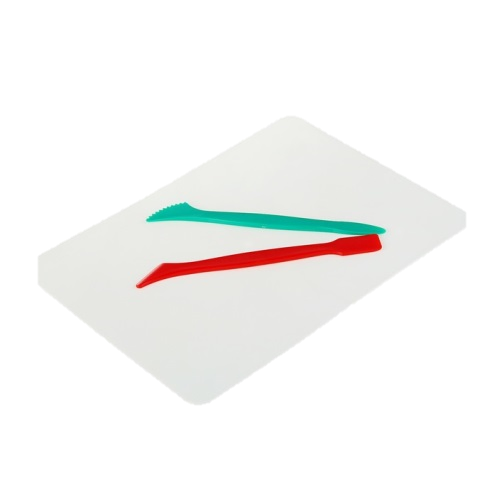 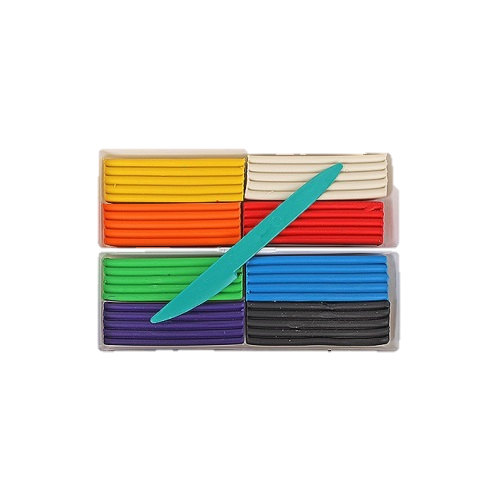 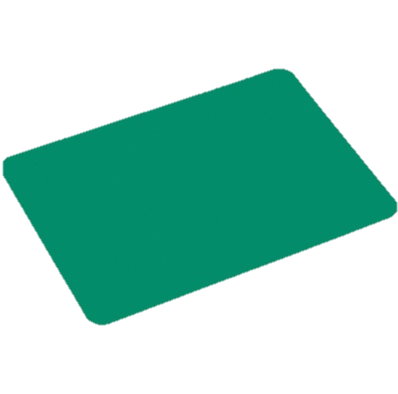 Предложите ребенку отгадать загадку:На полу лежит красиво,По нему ходить так мило.Ноги тонут, как в песке,Но шагают налегке.И еще! - на нем  летают!В сказке  всякое бывает!И красив, не нужен спор! - Мягкий, тёпленький … (Ковер)Задайте следующие вопросы:-Как ты думаешь, что такое ковёр и для чего нужны ковры?-Из какого материала делают ковры?- Какой формы и какого размера бывают ковры?Искусство создания ковров называется ковроплетением (ковроткачеством). Оно издавна известно во многих странах света, и в нашей стране тоже. Ковры ткут обычно из шерсти, но иногда из шелка. Если в стране разводят овец – из овечьей шерсти, если верблюдов –  из верблюжьей. А если животных с густой теплой шерстью в этой местности нет, люди изготовляют ковры из волокон и стеблей растений. Ковры украшают разнообразными рисунками, по которым можно догадаться, в какой стране их сделали. Бывают маленькие коврики, где еле помещаются две ноги, а бывают большие ковры, которыми можно застелить праздничный зал.Предложите ребенку сплести необычный коврик из пластилина.1.Раскатываем равное количество жгутиков двух цветов( предложите ребенку выбрать цвет, чтобы цвета хорошо сочитались между собой) и выравниваем их по длине.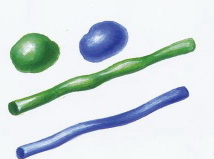 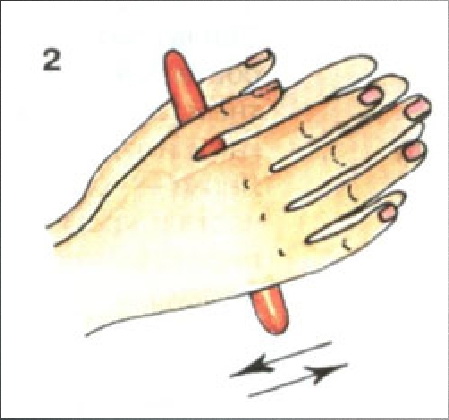 2. Плетем из жгутиков коврик, чтобы полоски чередовались по цвету.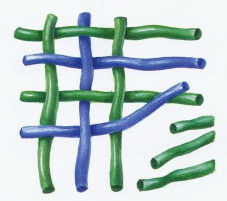 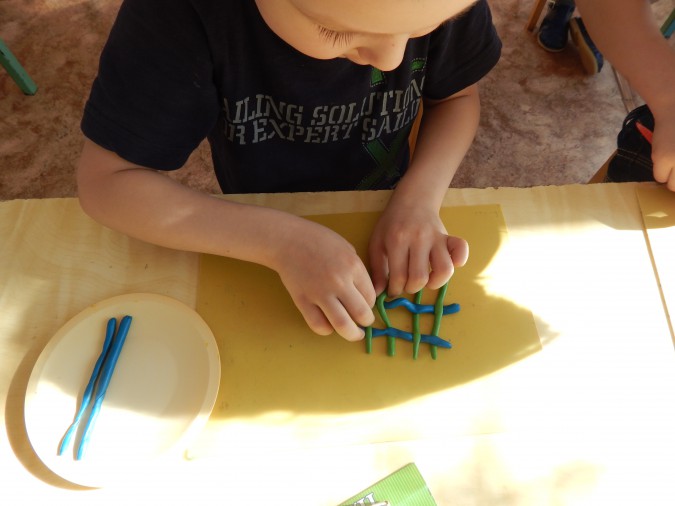 3.Затем изготавливаем цветы для украшения нашего коврика.Спросите: какие цветы хотел бы изготовить ребенок. Их названия. К дикорастущим или культурным растениям  относится данный цветок. Предлагаем Вашему вниманию приемы изготовления цветов.Скатаем шарики разного размера и сплющиваем их в диски (лепешки) делаем на дисках насечки.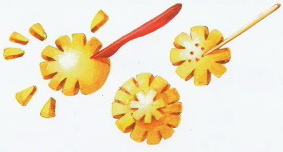 Второй способ изготовления цветка: скатываем 5 шариков, расплющиваем их и скрепляем между собой. Из пластилина, сочетающегося по цвету лепим серединку.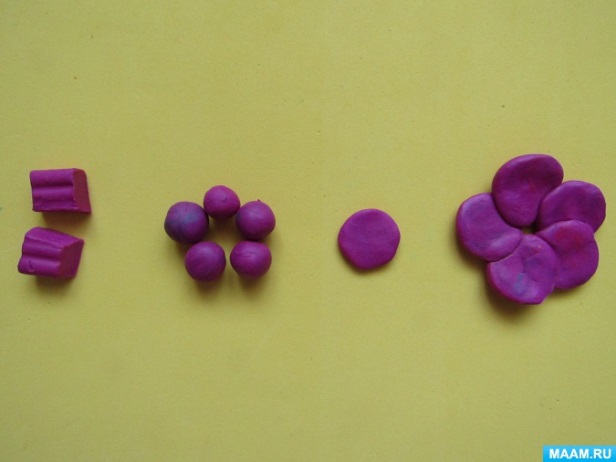 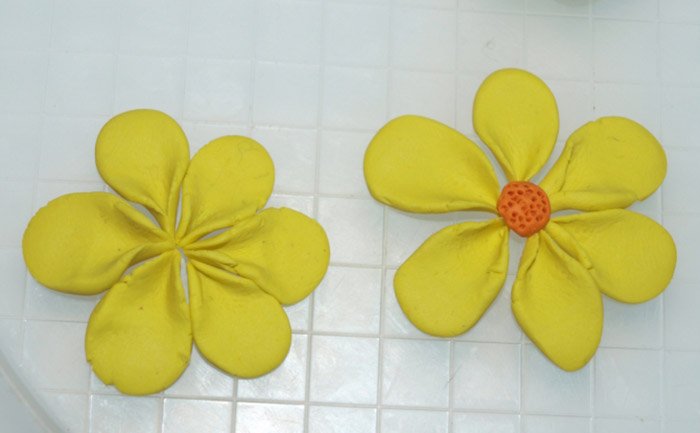 4.Выкладываем цветы на плетёный коврик, красиво размещаем и прикрепляем.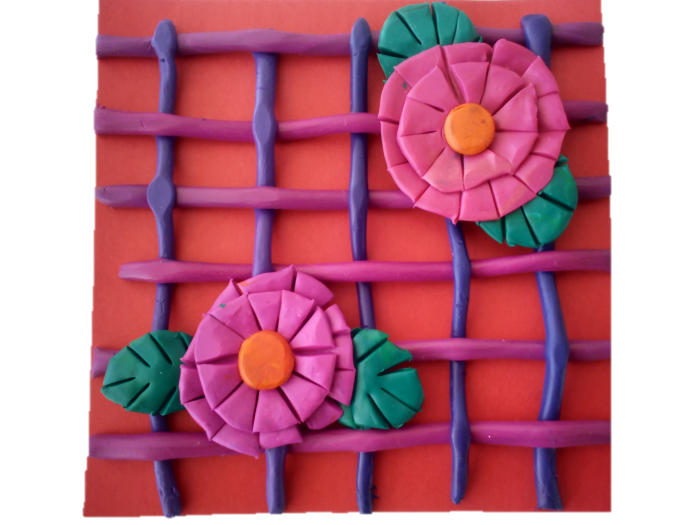 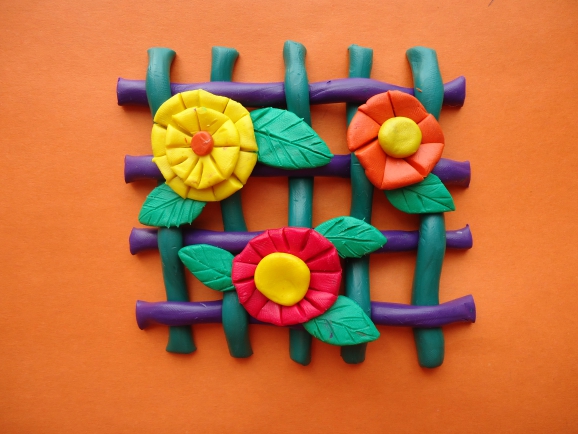                                    Наш весенний коврик готов.Уважаемые родители! Просим Вас внимательно отнестись к работе Вашего ребенка. Поставьте её на видное место, полюбуйтесь вместе с ребенком результатом его труда.                                         Используемая литература:Интернет ресурсы: 1.https://yandex.ru/images/search?text=%D0%B7%D0%B0%D0%BD%D1%8F%D1%82%D0%B8%D0%B5%20%D0%B2%D0%B5%D1%81%D0%B5%D0%BD%D0%BD%D0%B8%D0%B9%20%D0%BA%D0%BE%D0%B2%D0%B5%D1%80%20%D0%BB%D0%B5%D0%BF%D0%BA%D0%B0&stype=image&lr=39&source=wiz2. https://www.maam.ru/detskijsad/konspekt-zanjatija-v-starshei-grupe-lepka-dekorativnaja-iz-plastilina-na-temu-vesenii-kover-pletenie-iz-zhgutikov.html